Introduction to Photography Final Exam: Website PortfolioDue Tuesday June 13, 2017C Period 7:30-9:30B Period 9:50-11:50Student Photo Website=80%Presentation of Website=20%You will showcase 15-20 photos that you are most proud of from this class on your own website.The website must have a title page with your artist’s statement (see below for guidance), 1 page for your film/analog work, and 1 page for your digital work.At least 5 photos should be from film/pinhole. Film can be scanned into the computer.You will present your website on the day of the exam. Your presentation should be between 5-7 minutes.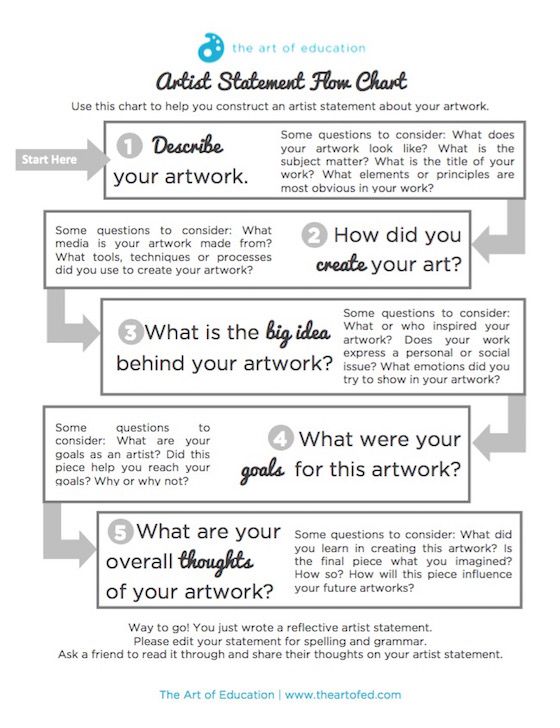 To build your website you will use weebly.com.You will mostly create your website outside of class time, but will have one or two class periods to get it started and to scan any film. You must bring a flash drive to class to save any scanned film pictures, and digital images you will need for your site.Student Name_______________________________________ Period___________________CriteriaBasic(10 pts.)Proficient(15 pts.)Advanced(17 pts.)Exemplary (20 pts.)The website contains a title page with artist’s statement, 1 page for film work, and 1 page for digital work. (total 3)The website is incomplete or not submitted.The website has fewer than 3 pages and artist statement offers minimal information.The website has 3 or more pages yet the artist statement offers minimal information.The website has three pages or more, and the artist’s statement offers abundant information.The images are captioned or there is text with title information about each image.Images are not captioned.Some images are captioned.Most images are captioned.All images are captioned.The website contains 15- 20 images by the student with at least 5 being from film.The website contains less than 10 images.The website contains less than 15 images.The website contains 15-20 images, but less than 5 from film.The website contains 15-20 images with at least 5 from film.The student came to class prepared to work on his/her website will all images on a flash drive.The student was unprepared while gathering images and had no flash drive.The student did not use a flash drive to organize and store all images for their website.The student used a flash drive to organize most of their pictures for the website.The student used a flash drive and was always prepared in class to upload photos.The presentation of the website is from 5-7 minutes, information is presented in a logical sequence, and student uses technical terminology.The student does not present their website.The presentation does not fall within the time limits, information in not organized into a logical order, student does not use technical terms.The presentation does fall within the time limits, information is organized into a logical order, but student does not use technical terms.The presentation does fall within time limits, information is organized into a logical order, and student used technical terms.Total Points